OGGETTO: “Indizione Bando Pubblico per l’assegnazione di n. 4 lotti liberi e disponibili ricadenti nella Zona Artigianale di C/da Marangio”, ai sensi del “Regolamento comunale per l’assegnazione dei lotti della Zona Artgianale”.Avviso II^ seduta pubblica  per giorno 07/06/2021 – ore 10.30 Con il presente Avviso si invitano tutti i Legali Rappresentanti delle Ditte  - che hanno presentato istanza – a partecipare alla seconda seduta pubblica fissata per giorno 07 Giugno 2021, ore 10,30, della Commissione Comunale per l’assegnazione dei lotti della Zona Artigianale per continuare  le operazioni di gara inerenti all’ “Indizione Bando Pubblico per l’assegnazione di n. 4 lotti liberi e disponibili ricadenti nella Zona Artigianale di C/da Marangio”, ai sensi del “Regolamento comunale per l’assegnazione dei lotti della Zona Artgianale”.La seduta avrà luogo presso i locali del Comune di Vittoria, Via Bixio N. 34, Sala “San Giovanni”.Si informano le SS.LL. – che nel rispetto delle regole emanate per contrastare l’emergenza COVID 19 e delle disposizioni in tema di distanziamento sociale nei luoghi chiusi – alla seduta potrà partecipare solo una persona in qualità di legale rappresentante o delegato di ogni singola ditta.                                                                                                      D’Ordine del Dirigente                                                                                                       F.to Dott.ssa Antonella La Rosa 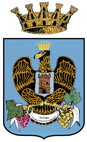 Città di Vittoria                                   AVVISO PUBBLICO